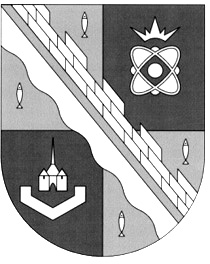 СОВЕТ ДЕПУТАТОВ МУНИЦИПАЛЬНОГО ОБРАЗОВАНИЯСОСНОВОБОРСКИЙ ГОРОДСКОЙ ОКРУГ ЛЕНИНГРАДСКОЙ ОБЛАСТИ(ЧЕТВЕРТЫЙ СОЗЫВ)Р Е Ш Е Н И Еот 25.01.2023 года №  7Рассмотрев проект, представленный постоянной комиссией совета депутатов по экологии, архитектуре и градостроительству, совет депутатов Сосновоборского городского округаР Е Ш И Л:1. Внести изменения в «Адресный план ремонта пешеходных дорожек и тротуаров на территории города Сосновый Бор на 2022 – 2025 годы», утвержденный решением совета депутатов от 25.03.2022 № 33, изложив его в новой редакции (прилагается).2. Настоящее решение вступает в силу со дня принятия.3. Настоящее решение 	официально обнародовать на сайте городской газеты «Маяк».Председатель совета депутатовСосновоборского городского округа                                         И.А.БабичУВЕРЖДЕН:решением совета депутатовСосновоборского городского округаот 25 января 2023 года N 7                                                                            ПриложениеАДРЕСНЫЙ ПЛАНремонта пешеходных дорожек и тротуаров на территории города Сосновый Борна 2022 – 2025 годыПриоритетная частьДополнительный список «О внесении изменений в «Адресный план ремонта пешеходных дорожек и тротуаров на территории города Сосновый Бор на 2022 – 2025 годы»Очередность проведения ремонтаМестоположение пешеходных дорожек, подлежащих ремонту1Пешеходная дорожка между домами № 59 и № 61 по проспекту Героев(депутат Павлов А.А.)2Пешеходная дорожка от дома № 43 по улице Солнечная до тротуара у дороги (депутат Н.В.Филиппова)3Пешеходная дорожка между МОУ «СОШ №9» и домами №11 и №17 по Липовскому проезду(депутат Е.А.Лаврентьева)4Пешеходная дорожка к дому № 15 по улице Парковая (депутат Артемьев В.В.)5Пешеходная дорожка между домами №№35, 37, 39, 45 по улице Солнечная и торговой галереей (кафе-бар «Глубина») (депутат Н.В.Филиппова)6Пешеходная дорожка вдоль коррекционной школы по улице Ленинской (от дома N7 по улице Комсомольской до дома N4 по улице Ленинской с восстановлением наружного освещения)(депутат Мартынова О.В.)7Пешеходные дорожки в реакционной зоне от дома N7 по улице Ленинской до дома N14 по улице Ленинградской ) (депутат Мартынова О.В.)8Участок пешеходной дорожки вдоль ограждения лицея N8 между имеющимися пешеходными дорожками через парк «Белые пески»9Пешеходные дорожки между многоквартирными домами №№18 и 20 к улице Солнечная ( депутат Н.В.Воскресенская)10Сеть пешеходных дорожек вокруг спортивной и детской площадок во дворе домов № 22 по улице Солнечная и дома № 1 по улице Красных Фортов (депутат Д.Н.Пономарев)11Пешеходная дорожка от ДЮСШ к улице Космонавтов(депутат Н.В.Воскресенская)12Пешеходная дорожка от дома N14 к дому N10 по улице Ленинградская(депутат Мартынова О.В.)13Пешеходная дорожка в зоне зеленых насаждений между улицей Ленинградской (дома NN12-14) и улицей Ленинской (дома NN5-9) (депутат Мартынова О.В.)14Пешеходная дорожка между домами Молодежная д.64 и Молодежная д.66(депутат П.О. Гредасов)15Пешеходная дорожка между домами Космонавтов д.16 и Сибирской д. 14 (депутат Н.В. Воскресенская )Очередность проведения ремонта)Местоположение пешеходных дорожек, подлежащих ремонту16Пешеходная дорожка от д. 48 ул. Молодежная к д. 26 ул. Молодежная (вдоль детского сада № 8)(депутат Терешкин А.Е.)17Пешеходная дорожка, идущей вдоль забора детского сада № 18 от улицы Солнечной к улице Космонавтов (сделать водоотлив)(депутат Филиппова Н.В.)18Пешеходная дорожка внутри двора д.37 (от угла д.37 со стороны 7 подъезда до калитки входа детского сада №15)(депутат Гредасов П.О.)19Пешеходная дорожка вдоль дома ул. Солнечная д.14 (школа искусств «Балтика»)(депутат Пономарев Д.Н.)20Пешеходная дорожка вдоль дома ул. Малая Земля д.3 (у д/с № 9) (депутат Пономарев Д.Н.)21Пешеходная дорожка к ЛОГАУ «Сосновоборский комплексный центр социального обслуживания населения» на Молодежной д. 5 со стороны дома N7 по ул. Молодежной(депутат Руденко В.В.)22Пешеходная дорожка у д.4-6 ул. Машиностроителей, замена частичного покрытия и понижения бортового камня на пересечении автомобильного проезда у д.4 ул.Машиностроителей (депутат Садовский В.Б.)23Пешеходная дорожка от д.44 ул. Молодежная между территорий двух детских садов (депутат Терешкин А.Е.)24Пешеходная дорожка в парке «Белые пески» от Соборного проезда к теннисным кортам у школы №8 (депутат Лопухин В.С.)25Пешеходная дорожка от д.35 по улице Красных Фортов вдоль офиса «МТС» д.35а до угла дома 39 по улице Красных Фортов. (депутат Садовский В.Б.)26Пешеходная дорожка от угла дома №57 корпус 3 по ул. Солнечная до автобусной остановки «ТЦ «Ленинград» (Филиппова Н.В.)27Пешеходная дорожка вдоль дома ул. Красных Фортов д.4(депутат Пономарев Д.Н.)28Пешеходная дорожка во внутреннем дворе д. №6 по ул. 50 лет Октября и д. №6 по ул. Высотная29Пешеходная дорожка от первого подъезда дома № 17 по ул. Красных Фортов до проезжей части ул. Красных Фортов(депутат Коновалик А.П.)30Дорожка вдоль дюны, в районе д.20 ул. Космонавтов(депутат Воскресенская Н.В.)31Пешеходная дорожка вдоль дома ул. Солнечная д.20(депутат Пономарев Д.Н.)32Пешеходная дорожка вдоль дома ул. Малая Земля д.8(депутат Пономарев Д.Н.)33Пешеходная дорожка от шестого подъезда дома № 17 по ул. Красных Фортов до проезжей части ул. Красных Фортов(депутат Коновалик А.П.)34Пешеходная дорожка к автобусной остановке в районе СКК «Энергетик»35Пешеходная дорожка от парковки, располагающей на пересечения ул. Высотная и ул. 50 лет Октября, в сторону остановки, располагающейся напротив д. №6 по ул. 50 лет Октября36Дорожка на торце дома Космонавтов 20 между домом № 17 по ул. Солнечная (депутат Воскресенская Н.В.)37Пешеходная дорожка за домом № 5 по ул. Красных Фортов (между домом № 5 по ул. Красных Фортов и домом № 26 по ул. Молодежной к углу дома № 7 по ул. Красных Фортов)(депутат Руденко В.В.)38Дорожка, проходящая между домами 26 и 28 по ул. Молодежная (депутат Гредасов П.О.)39Пешеходная дорожка через сквер во дворе домов ул. Парковая д.26-40(депутат Лаврентьева Е.А.)40Продолжение существующей дорожки (около 10-12 м) вдоль детской площадки к дому № 17 по пр. Героев. По сути, существующая дорожка ведет в тупик (схема от депутата Колбасова Ю.А.)41Пешеходная дорожка вдоль дома ул. Малая Земля д.10(депутат Пономарев Д.Н.)42Пешеходная дорожка от д. 62 по ул. Ленинградская до пешеходного перехода через Соборный проезд в районе д.17 по пр. Героев(депутат Колбасов Ю.А)43Пешеходная дорожка вдоль дома №36 по ул. Ленинградской(депутат Колбасов Ю.А.)44Пешеходная дорожка вдоль ул. Высотная от д. №6 по ул. Высотная до пересечения ул. Высотная с ул. Ленинской 45Пешеходная дорожка в районе д. 5 по Липовскому проезду 9(депутат Лаврентьева Е.А.)46Пешеходная дорожка вдоль дома ул. Солнечная д.22(депутат Пономарев Д.Н.)47Пешеходная дорожка между д.8 по ул. Космонавтов и ТЦ «Таллинн» (депутат Минаев В.И.)48Пешеходная дорожка между д.10 по ул. Космонавтов и ТЦ «Таллинн» (депутат Минаев В.И.)49Пешеходная дорожка между д.12 по ул. Космонавтов и ТЦ «Таллинн» (депутат Минаев В.И.)50Пешеходная дорожка, которая выходит из парка «Белые пески» напротив д.17 по пр. Героев(депутат Артемов А.В.)51Пешеходная дорожка вдоль внутридворового проезда у д.31 по пр. Героев (депутат Артемов А.В.)52Тротуар напротив д.29 по пр. Героев(депутат Артемов А.В.)53Пешеходная дорожка от д.56 по пр. Героев(депутат Коновалик А.П.)54Пешеходная дорожка от моста через реку Коваш до заправки ПТК(депутат Бабич И.А.)55Пешеходная дорожка (тротуар) на Парковой от «Медлайна» до перехода к «Меге»(депутат Артемьев В.В.)56Пешеходная дорожка от дома Красных Фортов 11/2 до здания аптеки «Ригла» (проходит рядом со спортивной площадкой)(депутат Пономарев Д.Н.)57Пешеходная дорожка вдоль дома по пр. Героев 55 (во внутреннем дворе) (депутат Панченко Н.О.)58Пешеходная дорожка вдоль дома Малая Земля 12(депутат Коновалик А.П.)59Пешеходная дорожка от магазина «свежее мясо» (Малая Земля 3а) к детской площадке между Кр. фортов 5 и 9(депутат Пономарев Д.Н.)60Пешеходная дорожка в районе Космонавтов д.22 (от дома к улице Космонавтов)(депутат Воскресенская Н.В.)61Пешеходная дорожка от д.3 ул. Мира до центральной дороги по ул. Мира (депутат Бабич И.А.)62Пешеходная дорожка от магазина «Воронеж» к д.4 ул. Ленинградская (депутат Мартынова О.В.)63Пешеходная дорожка от многоквартирного дома 19 ул. 50 лет Октября к скверу «Таллинн»(депутат Петрова Д.А.)64Пешеходные дорожки от многоквартирного дома 4 ул. Высотная к автомобильной дороги(депутат Петрова Д.А.)